昆八中2021-2022学年度上学期期中考平行高二化学试卷——答案选择题（共50分，共25题，每题2分）1-5. DCCBC  5-10. DADBB  11-15.BDBCB  16-20.CDCCD  21-25.CDCCA二、填空题（共50分，除特殊标注外每空2分）26.（11分）（1）C8H18  (CH3)3C-C(CH3)3     (2)+172.51 kJ·mol-1  (3)H2(g)＋1/2O2(g)=H2O(l)；  △H=-286kJ·mol-1    （4）    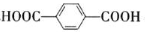 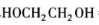 (5)   2                  2：4：4：1：1：227.（13分） 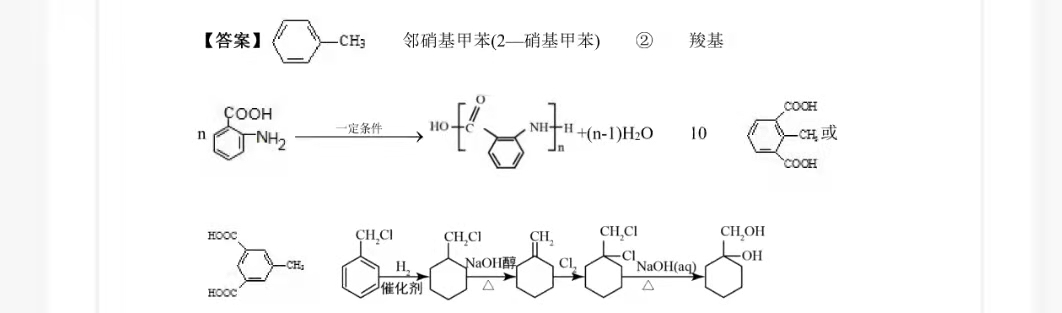 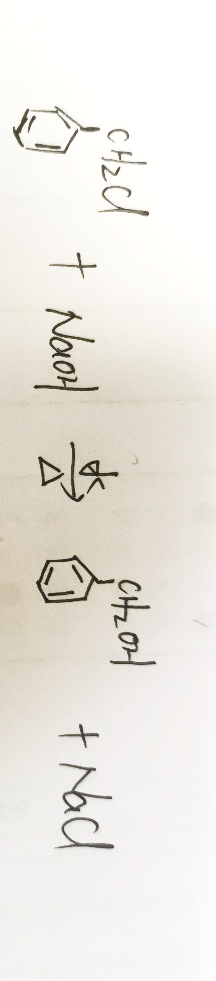 28. （12分）（1）        羟基、醛基    取代反应    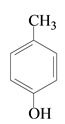 （2）        22.4L    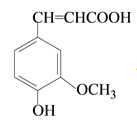 （3）+3NaOH++2H2O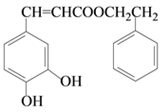 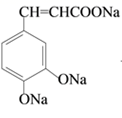 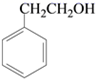 （4）        和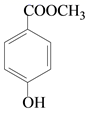 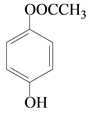 （5）银氨溶液或者新制氢氧化铜悬浊液29.(14分)（1）    蒸馏烧瓶（1分）    饱和Na2CO3溶液    （2）    乙（1分）    乙的冷凝效果好，可减少丙烯酸乙酯的损失    （3）b（4）漏加浓硫酸（5）乙醇的沸点比丙烯酸低，易挥发而损耗（6）      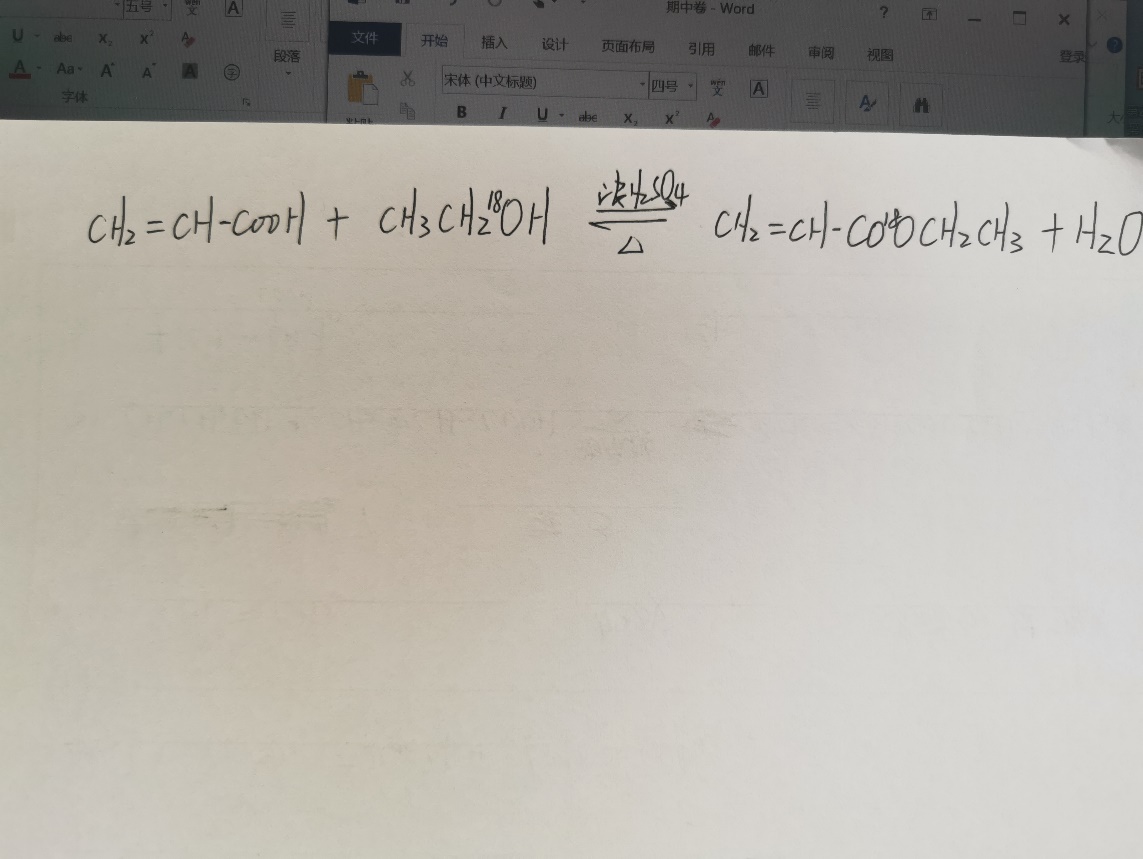 